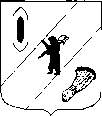 АДМИНИСТРАЦИЯ  ГАВРИЛОВ-ЯМСКОГОМУНИЦИПАЛЬНОГО  РАЙОНАПОСТАНОВЛЕНИЕ17.07.2023    № 669Об обследовании и визуальном осмотре автомобильных дорогв границах населенных пунктов городского и сельских поселений Гаврилов-Ямского муниципального района В связи с  передачей части полномочий поселений по решению вопроса местного значения, предусмотренного пунктом 5 части 1 статьи 14 Федерального закона от 06.10.2003 № 131-ФЗ «Об общих принципах организации местного самоуправления в Российской Федерации» по  дорожной деятельности в отношении автомобильных дорог местного значения в границах населенных пунктов Гаврилов-Ямскому муниципальному району, в соответствии с Федеральным законом от 10 декабря 1995 года № 196-ФЗ «О безопасности дорожного движения»,  руководствуясь статьей 26 Устава Гаврилов-Ямского муниципального района Ярославской области,АДМИНИСТРАЦИЯ МУНИЦИПАЛЬНОГО РАЙОНА ПОСТАНОВЛЯЕТ:1. Создать комиссию по обследованию и визуальному осмотру автомобильных дорог в границах населенных пунктов городского и сельских поселений Гаврилов-Ямского муниципального района (Приложение 1).2. Утвердить Порядок обследования и визуального осмотра автомобильных дорог в границах населенных пунктов городского и сельских поселений Гаврилов-Ямского муниципального района (Приложение 2).3. Утвердить  форму акта визуального осмотра выполненных работ, соответствие выполненных работ условиям муниципальных контрактов (договоров) на строительство, реконструкцию, ремонт и капитальный ремонт автомобильных дорог в границах населенных пунктов городского и сельских поселений Гаврилов-Ямского муниципального района (Приложение 3).4. Контроль за исполнением  постановления возложить на  заместителя   Главы  Администрации Гаврилов-Ямского муниципального района Таганова В.Н.5. Постановление опубликовать в районной массовой газете «Гаврилов-Ямский вестник» и разместить на официальном сайте Администрации Гаврилов-Ямского муниципального района.6. Постановление вступает в силу с момента подписания.Глава Гаврилов-Ямскогомуниципального района						                  А.Б. СергеичевСостав комиссиипо обследованию и визуальному осмотру автомобильных дорог в границах населенных пунктов городского и сельских поселений Гаврилов-Ямского муниципального района:ПОРЯДОКобследования и визуального осмотра автомобильных дорог в границах населенных пунктов городского и сельских поселений Гаврилов-Ямского муниципального района1. Обследование автомобильных дорог осуществляется комиссией, утверждаемой постановлением Администрации Гаврилов-Ямского муниципального района.2. Обследованию подлежат автомобильные дороги в границах населенных пунктов городского и сельских поселений Гаврилов-Ямского муниципального района по которым заключены муниципальные контракты (договоры) на строительство, реконструкцию, ремонт и капитальный ремонт с учетом соглашений   о передаче осуществления части полномочий по решению вопроса местного значения, предусмотренного пунктом 5 части 1 статьи 14 Федерального закона от 06.10.2003 №131-ФЗ «Об общих принципах организации местного самоуправления в Российской Федерации» по дорожной деятельности в отношении автомобильных дорог местного значения в границах населенных пунктов поселений.3. Подрядные организации выполняют работы по строительству, реконструкции, ремонту и капитальному ремонту (далее – работы)  автомобильных дорог и искусственных сооружений на них в границах населенных пунктов городского и сельских поселений Гаврилов-Ямского муниципального района согласно муниципальным контрактам (договорам), заключенным с Управлением ЖКХ Администрации Гаврилов-Ямского муниципального района.4. Перечень и виды работ по строительству, реконструкции, ремонту и капитальному ремонту автомобильных дорог и искусственных сооружений на них определяются муниципальным контрактом (договором), а также проектно-сметной документацией, разработанной на автомобильную дорогу или на ее участок.5. Обследование осуществляется путем визуального осмотра на соответствие выполненных работ, применяемых конструкций, изделий, материалов и поставляемого оборудования проектным решениям, требованиям строительных норм и правил, стандартов, технических условий и других нормативных документов на объектах по строительству, реконструкции, ремонту и капитальному ремонту автомобильных дорог и искусственных сооружений на них.6. После визуального осмотра составляется акт визуального осмотра выполненных работ, соответствие выполненных работ условиям муниципальных контрактов (договоров) на строительство, реконструкцию, ремонт и капитальный ремонт автомобильных дорог в границах населенных пунктов городского и сельских поселений Гаврилов-Ямского муниципального района (далее – акт визуального осмотра).7. Если выполненные работы соответствуют условиям муниципального контракта (договора), а также проектно-сметной документации, то данная информация отражается в акте визуального осмотра и Управление ЖКХ Администрации Гаврилов-Ямского муниципального района осуществляет приемку выполненных работ в соответствии с условиями муниципального контракта (договора).8. Если в результате визуального осмотра были выявлены недостатки в части несоответствия условиям муниципального контракта (договора), а также проектно-сметной документации они фиксируются в акте визуального осмотра с указанием сроков устранения выявленных недостатков. Срок устранения не должен превышать срок в течении которого Управление ЖКХ Администрации Гаврилов-Ямского муниципального района обязано осуществить приемку согласно условиям муниципального контракта (договора).9. После устранения недостатков подрядчик информирует Управление ЖКХ Администрации Гаврилов-Ямского муниципального района об устранении в течении 2 (двух) рабочих дней и в течении 3 (трех) рабочих дней комиссией проводится повторный осмотр. При устранении всех недостатков в ранее составленном акте визуального осмотра фиксируется информация об устранении, далее акт визуального осмотра подписывается всеми членами комиссии. Управление ЖКХ Администрации Гаврилов-Ямского муниципального района осуществляет приемку выполненных работ в соответствии с условиями муниципального контракта (договора).Приложение 3к постановлению Администрациимуниципального районаот 17.07.2023    № 669Акт №визуального осмотра выполненных работ, соответствие выполненных работ условиям муниципальных контрактов (договоров) на строительство, реконструкцию, ремонт и капитальный ремонт автомобильных дорог населенных пунктов городского и сельских поселений Гаврилов-Ямского муниципального района«_____»_________________20___ г.	на объекте: _________________________________________________________ по муниципальному контракту (договору) подряда от_____№______				Комиссия в составе: Председатель комиссии _____________________________________________Члены комиссии: ________________________________________________________________________________________________________________________________________________________________________________________________________________________________________________________________________ Визуальным осмотром установлено: _________________________________________________________________________________________________________________________________________________________________________________________________________________________________________________________________________________________________________________________________________________________________________________________________________________________________________________________________________________________________________________________________________________________________________________________________________________________________________________________________________________________________________________________Особые мнения членов комиссии: _____________________________________________________________________________________________________Председатель комиссии:      __________                                 _________________Секретарь комиссии:            __________                                   ________________    Члены комиссии:                  __________	_______________	                        	       __________				_______________                                               __________	_______________                                              ___________	_______________                                              ___________	_______________                                              ___________	_______________Отметка об устранении выявленных недостатков (при наличии) __________________________________________________________________________________Председатель комиссии:      __________                                 _________________Секретарь комиссии:            __________                                   ________________    Члены комиссии:                  __________	_______________	                        	       __________				_______________                                               __________	_______________                                              ___________	_______________                                              ___________	_______________                                              ___________	_______________Приложение 1 к постановлению Администрации муниципального районаот 17.07.2023   № 669ТагановВладимир НиколаевичЛапина               Светлана РомановнаЧлены комиссии:Водопьянов        Виталий ИвановичЗинзиковАлександр ПавловичКалачева               Татьяна ВячеславовнаРамазановАнвер МужаидовичДавыдова                      Жанна АлександровнаТощигинАлександр НиколаевичТихомировАлексей ВикторовичНенилинЕвгений Сергеевич- председатель комиссии -  заместитель Главы Администрации Гаврилов-Ямского муниципального района;- секретарь комиссии - начальник отдела капитального строительства и природопользования Управления ЖКХ Администрации Гаврилов-Ямского муниципального района;- Глава Великосельского сельского поселения (по согласованию);- Глава Шопшинского сельского поселения(по согласованию);- Глава Заячье-Холмского сельского поселения(по согласованию);- Глава Митинского сельского поселения(по согласованию);  -начальник Управления  ЖКХ Администрации Гаврилов-Ямского муниципального района;-Глава городского поселения Гаврилов-Ям (по согласованию);-начальник Муниципального учреждения «Управление городского хозяйства» (по согласованию);- старший государственный инспектор безопасности дорожного движения ГИБДД Гаврилов-Ямского ОМВД России, капитан полиции (по согласованию).- председатель комиссии -  заместитель Главы Администрации Гаврилов-Ямского муниципального района;- секретарь комиссии - начальник отдела капитального строительства и природопользования Управления ЖКХ Администрации Гаврилов-Ямского муниципального района;- Глава Великосельского сельского поселения (по согласованию);- Глава Шопшинского сельского поселения(по согласованию);- Глава Заячье-Холмского сельского поселения(по согласованию);- Глава Митинского сельского поселения(по согласованию);  -начальник Управления  ЖКХ Администрации Гаврилов-Ямского муниципального района;-Глава городского поселения Гаврилов-Ям (по согласованию);-начальник Муниципального учреждения «Управление городского хозяйства» (по согласованию);- старший государственный инспектор безопасности дорожного движения ГИБДД Гаврилов-Ямского ОМВД России, капитан полиции (по согласованию).Приложение 2к постановлению Администрации муниципального районаот 17.07.2023   № 669